Rete delle Geo Storie a scala locale
Scuola capofila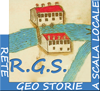 ISTITUTO COMPRENSIVO DI NOALE (VE)ASSOCIAZIONE CLIO ‘92Anno Scolastico 2014 – ‘15I.C. Carbonera (TV) VERBALE COMMISSIONE GEOSTORIEdel 21 aprile – 6 incontroIn data 21 aprile 2015 si è riunita presso la Scuola Primaria di Carbonera il gruppo di lavoro della Rete di Geostorie dalle ore 16.45 alle ore 18.45. Partecipano all’incontro anche le insegnanti dell’IC di Maserada. Per le presenze si allega il foglio delle firme.Le insegnanti presenti si confrontano ed illustrano quanto stanno effettuando nei laboratori delle varie classi.Cl.2^ VARAGO : il laboratorio continua; è già  stata  effettuata la visita al Museo della civiltà agricola del signor Maso a Vascon.Cl. 3^ VARAGO: prossimamente gli alunni si recheranno al Museo di Maserada dedicato alla Prima Guerra Mondiale dove, dopo una breve presentazione dei vari reperti contenuti in detto museo, parteciperanno ad una caccia al tesoro. E’ stato raccolto diverso materiale sia sulla Prima sia sulla Seconda Guerra Mondiale, che verrà scelto ed analizzato come fonte storica.  Va precisato che gli alunni hanno portato a scuola materiale prevalentemente riguardante la  Seconda Guerra in quanto è molto più facile reperirlo negli archivi familiari.Cl.5^ CANDELU’ : la classe5^ ha terminato quest’anno il laboratorio sulla carta iniziato lo scorso anno scolastico; poi si è lavorato in collaborazione con la Scuola Media di Maserada per alcune attività riguardanti il 4 novembre (visita al Museo di Maserada e passeggiata in bicicletta presso  le trincee lungo il fiume Piave a Saletto). A maggio gli alunni si recheranno in viaggio d’istruzione ad Aquileia.Cl.4^ A-B CARBONERA: il laboratorio continua e l’insegnante afferma che con il percorso è arrivata alla diffusione della carta in Europa. In maggio le classi si recheranno in visita alla Cartiera Burgo a Mignagola.Cl.1^ CARBONERA: le attività riguardanti il laboratorio sul copione del pane proseguono e prossimamente ci sarà la visita alla Fattoria Didattica del Murialdo, dove gli alunni effettueranno l’esperienza del fare il pane.Cl.2^ VASCON: il laboratorio, purtroppo, non è più continuato in quanto l’insegnante ha partecipato al Progetto sulle Competenze Inclusive, per cui la classe per due mesi ha lavorato su proposte didattiche riguardanti le emozioni. Terminato tale progetto, si continuerà con il laboratorio del Progetto di Geostoria.Cl.4^ VASCON: il laboratorio prosegue e gli alunni sono molto entusiasti delle attività proposte. Nel mese di maggio ci sarà la visita alla Cartiera Burgo di Mignagola.Cl.3 A-B CARBONERA:  il laboratorio è attualmente bloccato a causa dell’urgenza di preparare le classi al viaggio d’istruzione al parco archeologico del Livelet presso il lago di Revine. Con le colleghe di Varago si sta procedendo alla preparazione di schede per la lettura di alcune fonti fotografiche del FAST databili agli inizi del 900 e al 1917. Il percorso dovrà riprendere sicuramente in classe 4.L’ins. Bordin comunica di essersi recata, assieme all’assessore alla cultura, all’Archivio storico comunale; di aver individuato alcuni faldoni contenenti materiali utili al percorso didattico sulla Grande Guerra e di aver appena iniziato a visionarli presso l’ufficio della responsabile dell’ufficio cultura. Tra i tanti documenti disponibili alcuni saranno selezionati, analizzati e trattati didatticamente per proporli il prossimo anno alle classi quarte e a quante altre si  vorranno dedicare a questo tema d’interesse sia nazionale che locale.Le insegnanti, infine, si confrontano sulla prossima adozione dei libri di testo per le future classi 4 ^.La seduta è tolta alle ore 18.45. La Segretaria e la Referente Sabina MoroLuisa Bordin